2 April 20207   more poems in the time of Corona Virus LockdownAnne PowellBluethe blues are small songs for big sorrows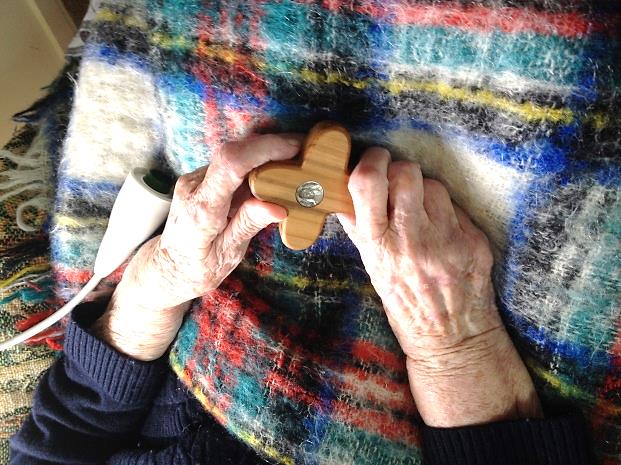 potato crop blightmeatworks close                        purse emptiescandle endslessening of lovepetals on tableloss of jobfalling of tearsthe blues are smallsongs for big sorrows.HorizonsMorning starlet there be light.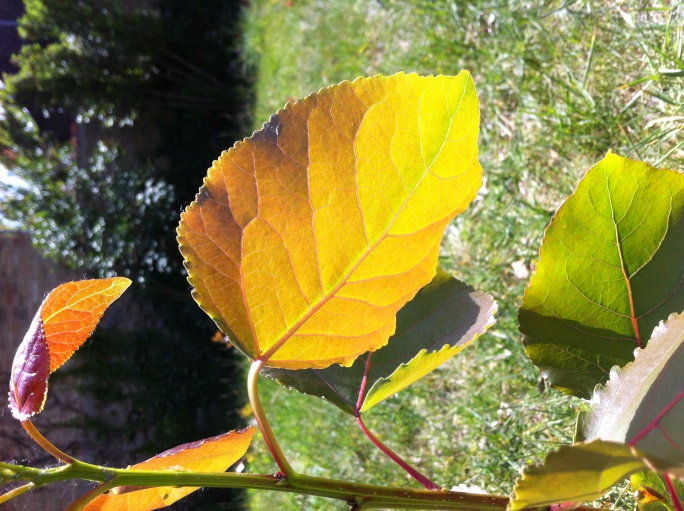 Between the leaveslet there be light.Children’s faceslet there be light.On the horizonlet there be light.Arc of rainbowlet there be light.Candle at windowlet there be light.Moments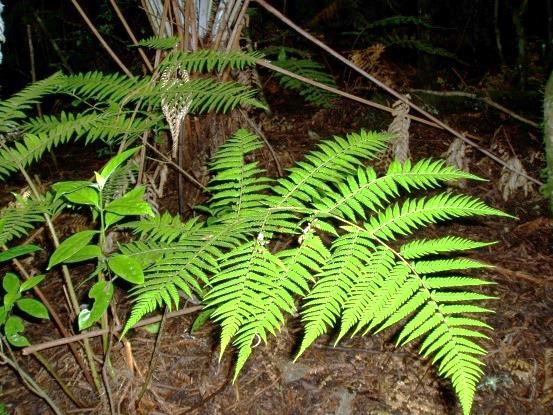 In moments of loss and painsit quietly among green of fernand remember all is cyclical.Time for  a changeWe are targets of timeracing through supermarkets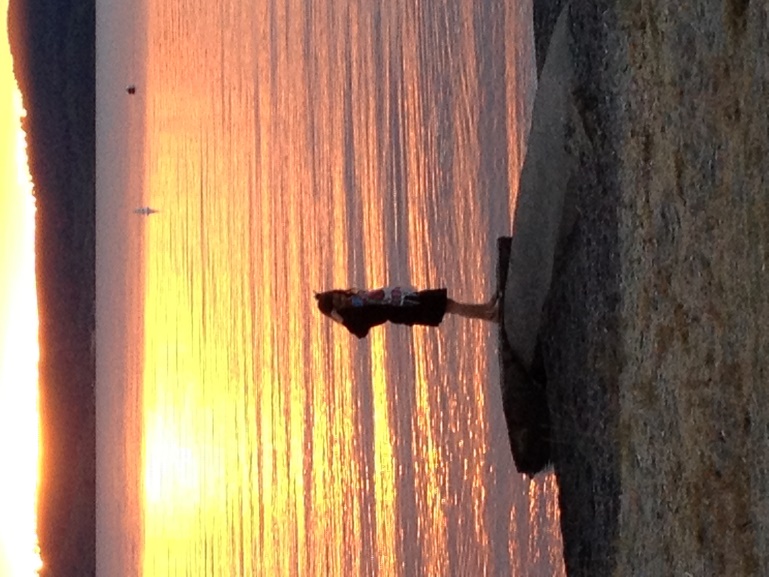 captured by meals-in-a- moment.             We are targets of timehurrying on highwaysarriving dead on time.We are targets of timepossessed of longing for solitudeyearning for stillness of air.Land picturesThe land is powerpulling our soulsin under hillsdeep into caves of no lightand glimmers of light like glow-worms.   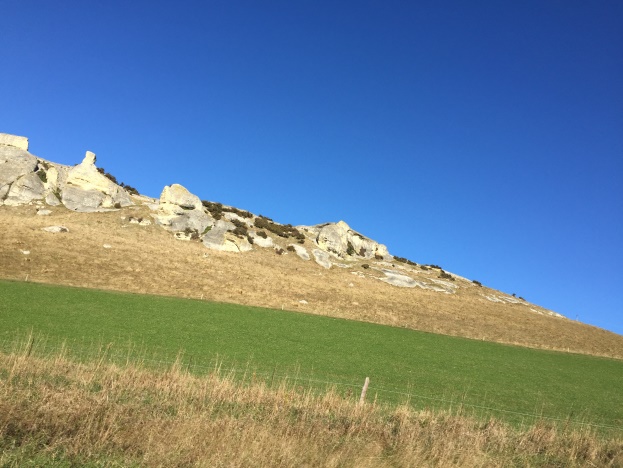 The land is mother     holding our griefin tears of riversand our criesin open arms of bays.The land is grandparentrocking our childhoodin hollows of hidingand hillsides for slidingand plains as open as pikelets.To hear trees speakWater 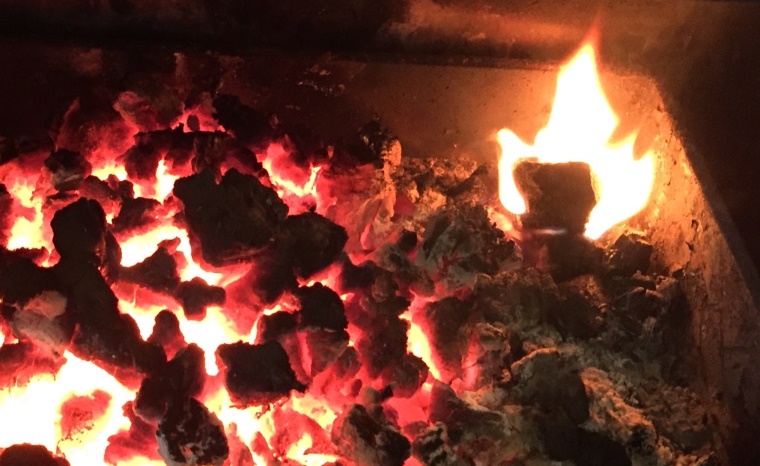 earthairfire birthing God.   Dark moonsunlight birthing God.Starswomanmanhumans being bare enough to hear trees speak.Now our love of owningand of burning trees deafens usto all but our own voice.LitanySolemnity of mountain	strengthen us   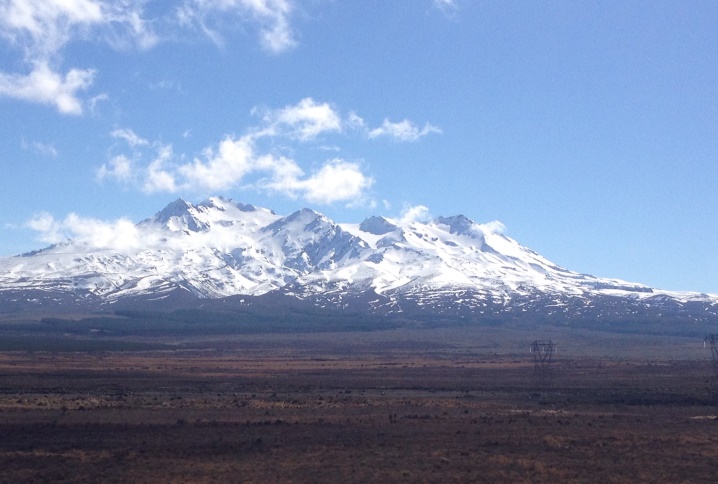 Crescent of moon		shield us. Wand of star			guide us.Fall of leaf			teach us.Circle of love			companion us.Horizon of hope		console us.26 March 2020Prayer for Life During COVID-19 Lockdown Written by Mary Jackson Kay, Cenacle Sister for use by anyoneWelcome to this time of prayer, reflection and sharing as we begin Level 4 Lockdown to combat COVID-19.As we come to terms with physical distancing may it lead us to deeper intimacy and great unity in our hearts and in the entire world.In John’s Gospel 15:4 Jesus has reassuring words while we have to stay at home for the greater good:“Live in me. Make your home in me just as I do in you.”I’ll lead us now in a time of prayer individually and then a time of sharing together.As we begin I invite each of us to take a deep breath, relax and share your name and an image or colour to describe  how you are feeling right now….The very phrase lock-down can conjure up terrible images….Turn it around…What is it you need to lock down, lock out…both personally and in our local and global communities?Place it somewhere locked away for this time…Take a moment to arrive in your body, your mind and your heart. Listen to your breathing….tense your shoulders into a shrug breathing in, hold it a moment, then relax breathing out; shrug again breathing in, hold it and then relax as you breathe out.As you settle imagine you are in a safe place that you love, it may be outdoors or inside, on your own or with others.What does this place look like- notice the colours, the sounds and atmosphere.Become aware and welcome the presence of God. Share with God how you are feeling and how COVID-19 is impacting your life….especially being asked to distance ourselves physically distance from one another.Ask God how you can stay connected with people? Ask God for the grace and wisdom you need right now...Open your hands in your lap and imagine Jesus is placing a gift in your hands to help you feel that gift, it may be a symbol, a few words, a colour, a song.End by give thanks for the gift of this time of prayer.Noticing your breathing, become aware of where you are and greeting each other with a smile.And let us take some time to share with each other now something from your prayer….End with a blessing of one another……it seems we breath in the dreaded Corona Virus so now let’s safely share our breathe with one another as a blessing….cup your hands and blow health and peace to one another.Amen7 Poems for praying in time ofCorona Virus LockdownBy Anne PowellGoing deeperGo down      down      downto the place in youwhere fire and silence dwell ~the place of power.Go down      down      downto that pool in you of weedless water ~the place of knowing.Go down      down      downthe moss bright pathto your Grandmother’s house ~the place of song.Go  down       down        downto the last strawberry ~freshness of God.Visit usVisit usin breath of windin endurance of cliffsin glow of kowhaiin silence of starsin solitude of moonin eyes of the poorin embrace of a motherin pleasure of friendsin faith that does justice.Hints for middle yearsYou want to getto where you’re goingeven if you don’t have a mapor a torchor a long piece of ropefor emergencieslet alone a Band-aid.The thing is to do the journey.Enjoy wherever you passbe it cityor shorelineor paddockor people.And tune your breathingto the rhythm of soul.The learning treeI draw on strength from rising moonI draw on strength from Mary’s womb.I draw on strength from tumbling wave.I draw on strength from One who saves.I draw on strength from kauri tree.I draw on strength and learn to be.Letting goWhen it comes to prayertrying hard is not the answerThink more of flyinga kite to freedom on a clear dayor bathing beneath a waterfalleach sense awakeor letting the heart-gaze reston beauty.Beauty opens to presence.Hafiz would shout“enjoy the love-ride, my friend."Like a koruI am a listenerhearingthe split of silenceat .I am a singermakingmusic on the wind in the tussocks.I am a womanawaitingthe rise of yeastand the sound of bread growing.I am a travelleropeninglike a korumy ear.Aotearoa LitanyGreen of fern			refresh usFeathers of kereru		warm usRocks of Moeraki		encircle usWaters of Taupo		bathe usDive of gannet			focus usArc of rainbow			protect usStars of Southern Cross	guide us